                          Профессиональное портфолио                          «Лучший учитель-дефектолог»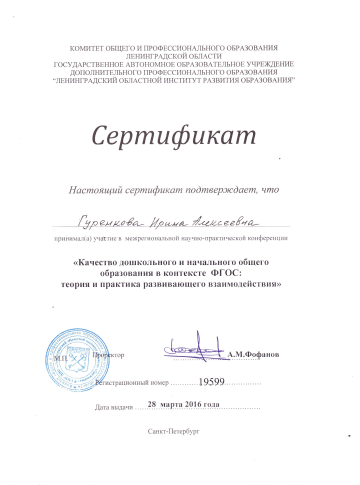 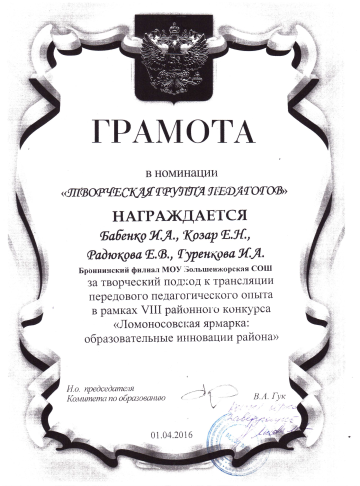 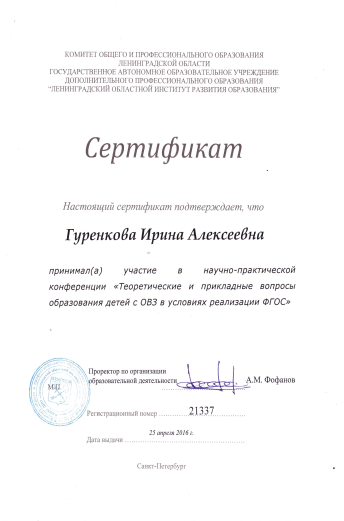 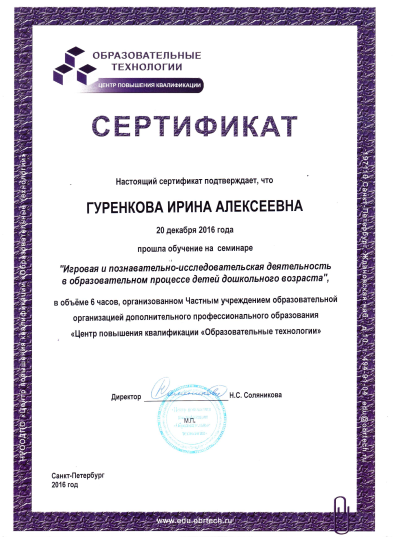 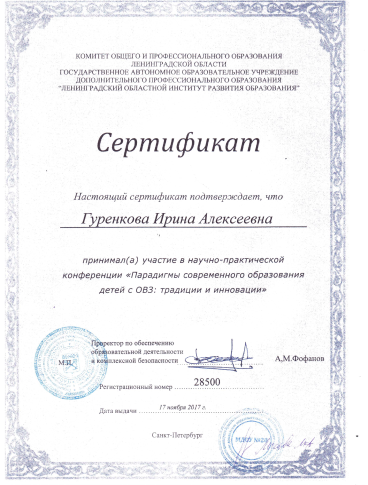 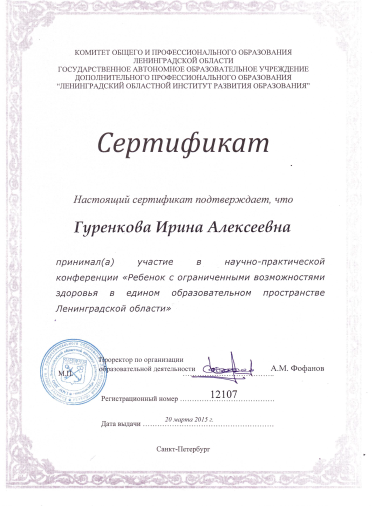 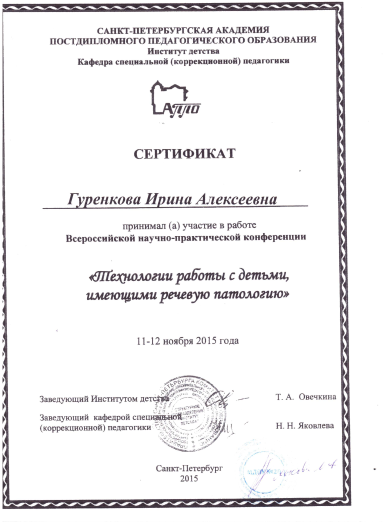 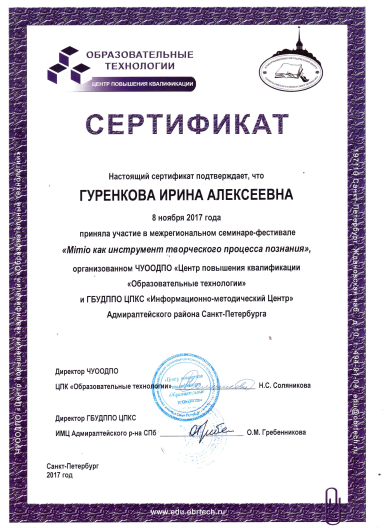 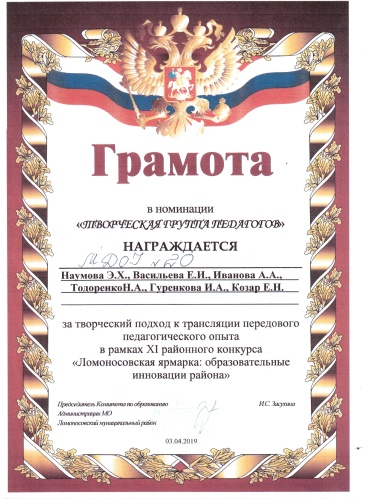 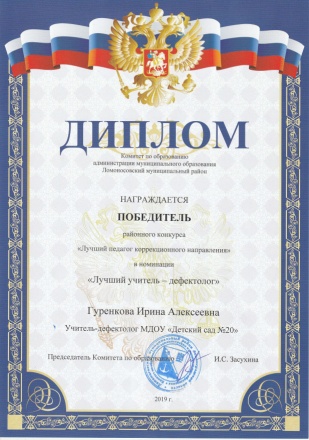 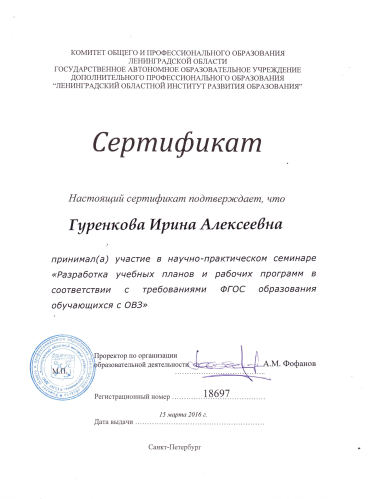 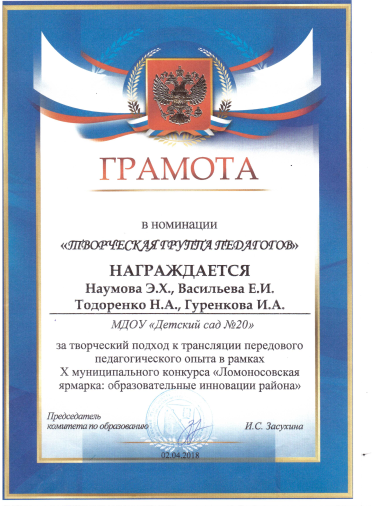 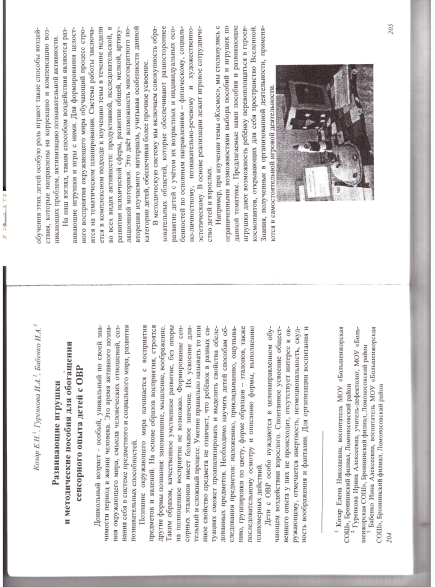 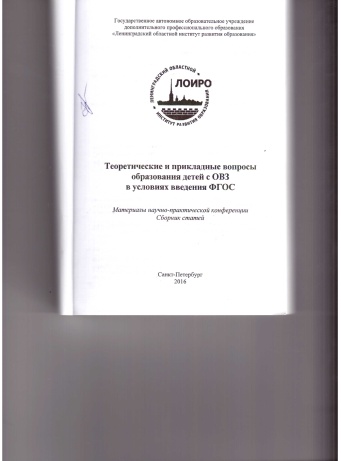 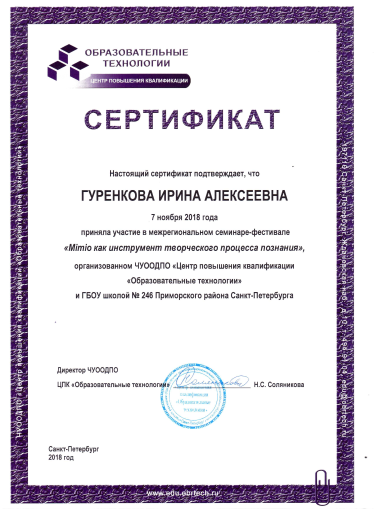 Муниципальный районЛомоносовского районаНаименование образовательной организацииМуниципальное дошкольное образовательное учреждение «Детский сад № 20»ФИО участника конкурсаГуренкова Ирина АлексеевнаОписание существующей практики образования детей с ОВЗ в образовательной организацииОписание существующей практики образования детей с ОВЗ в образовательной организацииКонтингент детей с ОВЗ, с которыми работает участник конкурса В МДОУ функционирует группа   компенсирующей направленности  с круглосуточным пребыванием для детей с задержкой психического развития из различных населенных пунктов Ломоносовского района в количестве 11 человек с  5 до 7 лет.Нормативно-правовые документы и ЛНА образовательной организации, регламентирующие образование детей с ОВЗЗакон об образовании ФЗ от 29 декабря 2012 г № 273 – ФЗ «Об образовании в Российской Федерации».                                                            Порядок организации и осуществления образовательной деятельности по основным общеобразовательным программам – образовательным программам дошкольного образования. Федеральный закон от 29.12.2012 № 273-ФЗ (ред. от 23.07.2013)                                                                          Санитарно-эпидемиологические правила и нормативы СанПиНы 2.4.1 3049 – 13                            ФГОС дошкольного образования.               Нормативно-правовые документы МДОУ                            1. Приказ руководителя об утверждении коррекционной (инклюзивной ) деятельности в МДОУ                                                                    2. Приказ руководителя о создании ППк                3. Положение о кабинетах специалистов.                   4. Должностные инструкции специалистов.                 5. Договор об образовательных услугах с родителями.                                                               6. Заявление – согласие родителей или отказ.          7. Положение о должностном контроле.                     8. Штатное расписание.bron.lmn.suописание специальных условий, созданных в образовательной организации для обучения детей с ОВЗВ нашем детском саду создана развивающая предметно-пространственная среда, представленная специально организованным пространством, материалами, оборудованием и инвентарем;- образовательная среда – совокупность условий, целенаправленно создаваемых в целях обеспечения полноценного образования, коррекции и развития детей с ОВЗ.   Для организации коррекционно-развивающей работы с детьми с ОВЗ продуманы возможности физкультурного и музыкального залов с оборудованием для детей с ОВЗ, кабинета учителя-дефектолога, учителя-логопеда, педагога-психолога. В нашем саду имеются сенсорная и игровая комнаты , интерактивные доски,  детская научно-игровая лаборатория «Почемучки», класс правил дорожного движения «Светофор». bron.lmn.suПрограммно-методическое обеспечение образования детей с ОВЗОбразовательный процесс в условиях сетевого взаимодействия реализуется через адаптированную основную  образовательную программу  для детей с   задержкой психического развития.                              В МДОУ Детский сад №20 функционирует консультативный пункт для родителей (законных представителей) детей, не посещающих дошкольное учреждение.Краткое описание существующей практики образования детей с ОВЗ в образовательной организации (дифференцированное коррекционное, инклюзивное)Дети с ОВЗ принимаются на обучение по АООП ДО только с согласия их родителей (законных представителей) и на основании рекомендаций ТПМПК Ломоносовского района.АООП обеспечивают разностороннее развитие детей в возрасте от 4 до 8 лет. Освоение адаптированных образовательных программ не сопровождается проведением промежуточной и итоговой аттестаций воспитанников. Специалисты, работающие с ребенком, проводят внутренний мониторинг, который необходим для проектирования АООП, отслеживания динамики и оптимизации работы.                                                 Образование детей имеющих особые образовательные потребности, проводится по индивидуальному образовательному маршруту в соответствии с индивидуальными особенностями каждого ребенка, медицинскими рекомендациями, рекомендациями специалистов на основе решения ТПМПК и рекомендациями индивидуальной программы реабилитации ребенка-инвалида.Коррекционно-развивающая работа в МДОУ включает в себя следующие взаимосвязанные направления:                                  1.Диагностическая работа обеспечивает своевременное выявление детей с ограниченными возможностями здоровья, проведение их комплексного обследования и подготовку рекомендаций по оказанию им психолого-медико-педагогической помощи в условиях учреждения;                                                                2.Коррекционно-развивающая работа обеспечивает своевременную специализированную помощь в освоении содержания обучения и коррекцию имеющихся недостатков в условиях МДОУ, способствует формированию коммуникативных, регулятивных, личностных,  познавательных навыков;3.Консультативная работа обеспечивает непрерывность специального сопровождения детей с ограниченными возможностями здоровья и их семей по вопросам реализации, дифференцированных психолого-педагогических условий обучения, воспитания, коррекции, развития и социализации воспитанников;3.Информационно-просветительская работа направлена на разъяснительную деятельность по вопросам, связанным с особенностями образовательного процесса для детей с ограниченными возможностями здоровья, их родителями (законными представителями), педагогическими работниками.Опыт работы участника КонкурсаОпыт работы участника КонкурсаАвторские  образовательные программы, в т.ч. коррекционно-развивающей направленности «Рабочая программа учителя-дефектолога МДОУ№20   для детей с задержкой психического развития»                                    « Рабочая программа учителя-дефектолога МДОУ№20   для детей с  легкой умственной отсталостью»                                                         «Рабочая программа по логоритмике»Авторские методики работы с обучающимися с ОВЗ Методическая разработка «Развивающие игрушки и методические пособия для  обогащения сенсерного опыта детей с ОВР» «Комплекс артикуляционной гимнастики» «Использование нетрадиционных средств и материалов для сенсомоторного развития детей с ОВР»                                                  Методическая разработка «Использование дидактических игр и упражнений в коррекционной работе с использованием программного обеспечения Mimio Studio» Методическая разработка «Использование здоровьесберегающих пехнологий в группах компенсирующей направленности» Методическая разработка «Игры на песочном столе»Описание методик – приложение к портфолиоСтатьи, публикации по соответствующей тематике за 5 лет.«Теоретические и прикладные вопросы образования детей с ОВЗ в условиях введения ФГОС»Материалы научно-практической конференцииСборник статей ГАОУ ЛОИРО. 2016г. Методическая разработка «Развивающие игрушки и методические пособия для  обогащения сенсерного опыта детей с ОВР»Информация о мастер-классах, семинарах, проведенных участником конкурсаПроведение открытых занятий три раза в год в рамках методических объединений для учителей-логопедов и учителей-дефектологов. Выступления  на педагогических советах и родительских собраниях. Проведение мастер-класса для педагогов «Создание условий для успешной  инклюзии ребенка с ОВЗ в массовой группе МДОУ №20»Информация о проведенных мероприятиях для обучающихся с ОВЗ и их родителейПроведение открытых занятий два раза в год для родителей. Участие в фестивале для детей с ОВЗ «Солнечный город»Опыт участия в конкурсах проф. мастерстваКонкурс методических разработок по сопровождению образования детей с ОВЗ. ГАОУ ЛОИРО. Кафедра специальной педагогики. Диплом лауреата.Конкурс « Лучшая методическая разработка приуроченная  к юбилейному празднованию  70-летия Победы в ВОВ» Комитет по образованию. Ломоносовский Муниципальный район. Грамота 3 место. Районный конкурс «Лучший педагог коррекционного направления» Победитель.Результаты проектной деятельностиРезультаты проектной деятельностиучастие в разработке и реализации муниципальных, региональных, федеральных, международных программ и проектов Участие в  составе рабочей группы по написанию  « Адаптированной основной образовательной программы для детей с задержкой психического развития»                                              (муниципальный уровень)Участие в  составе рабочей группы по написанию  « Адаптированной основной образовательной программы для детей с  легкой умственной отсталостью»  (муниципальный уровень)Общественная деятельностьОбщественная деятельностьУчастие в деятельности общественных организаций   МКУ «Центр обеспечения образовательной деятельности»  член ТПМПК Ломоносовского района с 2013 года.Участие в деятельности управляющего совета ОО                                   _Участие в разработке и реализации муниципальных, региональных, федеральных, международных проектах в сфере образования Участие в  составе рабочей группы по написанию  « Адаптированной основной образовательной программы для детей с задержкой психического развития»                                              (муниципальный уровень)Участие в  составе рабочей группы по написанию  « Адаптированной основной образовательной программы для детей с  легкой умственной отсталостью»  (муниципальный уровень)Дополнительные материалыДополнительные материалыЛичный интернет-ресурс, блог, страница и т.д. http://nsportal.ru/gurenkova-irina-alekseevna«Развивающие игрушки и методические пособия для  обогащения сенсерного опыта детей с ОВР» - методика, направленной на формирование целостного восприятия детьми  с ОВР представлений о цвете, форме и величине и использованием ее в учебно-воспитательном процессе, посредствам  авторских игр и игрушек. «Комплекс артикуляционной гимнастики» - комплекс общих упражнений в стихотворной форме позволяет в игровой форме укреплять мышцы речевого аппарата, развивать силу, подвижность и дифференцированность движений органов, принимающих участие в речи. «Использование нетрадиционных средств и материалов для сенсомоторного развития детей с ОВР» разработка направлена  на развитие восприятия и формирование представлений о внешних свойствах предметов: цвете, форме, величине, положении в пространстве, развитие моторной сферы, с применением  нетрадиционных материалов (трубочки для коктейля, резинки для волос)  «Использование дидактических игр и упражнений в коррекционной работе с использованием программного обеспечения Mimio Studio» Цель: обобщить и систематизировать полученные знания на занятиях с использованием ИКТ. Игры рассчитаны на детей с ЗПР 5-7 лет. С целью повышения эффективности  коррекционно-логопедической работы на базе МДОУ № 20 создана медиатека. «Использование здоровьесберегающих пехнологий в группах компенсирующей направленности»  Обобщение педагогического опыта в работе с детьми с легкой умственной отсталостью и задержкой психического развития. «Игры на песочном столе». Разработка решает задачи:Усиливается желание ребенка узнавать что-то новое, экспериментировать и     работать самостоятельно.В песочнице мощно развивается тактильная чувствительность как основа «ручного интеллекта»В играх с песком более гармонично и интенсивно развиваются все познавательные функции (восприятие, внимание, память, мышление), а также речь и моторика.Совершенствуется предметно-игровая деятельность, что в дальнейшем способствует развитию сюжетно-ролевой игры и коммуникативных навыков ребенка.Песок, как и вода, способен «заземлять» отрицательную энергию, что особенно актуально в работе с «особыми» детьми.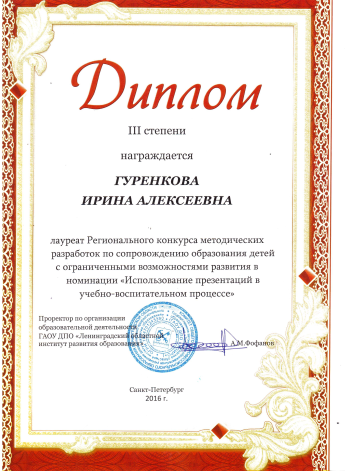 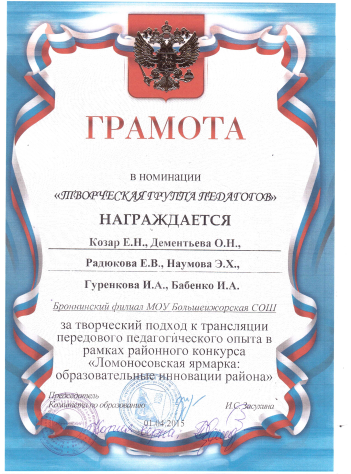 